支原体检测试剂盒使用说明书（产品货号：KS203）    本试剂盒最低检测下限为50copies/测试。存储在2-8℃、干燥、避光的环境，有效期1年；长时间储存建议放置在-20±5℃。按照以下所述制备每份样本的预混液：充分振荡混匀并短暂离心。对于每份样本，将50μL预混液转移至每管检测微球[1]中。振荡混匀[2]直到扩增试剂重悬，并短暂离心。将反应管放入恒温仪（40℃）中，启动检测，持续25分钟，每30秒采集一次FAM通道荧光值。反应结束后，保存数据并弃置样本管。操作注意要点：支原体检测微球在使用前放置室温平衡10min，剩余未用尽的试剂应注意防潮密封保存。此处振荡混匀旨在将检测微球重悬，使体系分散均匀，混匀时间应在5-8s，3000rpm。支原体检测试剂盒包括支原体阳性质控（浓度：105cp/μL），可用于检测试剂盒各组分的活性。检测方法与上述实验方案相同，反应温度推荐使用40℃。支原体检测微球中含探针，并带有荧光素（FAM）标记物，最佳激发波长为492nm，最大发射波长为520nm。注：如使用ABI系列PCR仪，请务必于passive reference和quencher处均选择“none”。检测结果曲线为直线或轻微斜线，无“S”型扩增曲线，可报告样品阴性，不含有支原体成分或含量低于检测限；检测结果曲线呈“S”型扩增曲线，可直接报告样品阳性，含有支原体成分；NG反应为平滑直线，PG 反应为“S”型扩增曲线，此次检测结果有效，否则无效。本试剂盒仅用于非医用检测；应存储于-20±5℃、干燥、避光的环境。推荐样品制备方案：ERA扩增产物的气溶胶易造成假阳性，为避免交叉污染，试剂配制区与扩增分析区应分隔开。实验时应设置不加模板的空白对照，以确认是否有待扩增核酸的污染。在不同的核酸提取方法下，所提取的样本DNA含量和纯度会有差异，可能会导致出现扩增效率不一的现象（详情请查阅PCR抑制剂：乙醇、苯酚、血红素等等）。支原体阳性质控建议添加2μl，待检样本添加量范围为2~20μL。如果待检样本浓度较高，则仅需添加2μL，反之，则加大样本添加量，最大体积不超过20μL。如果模板DNA拷贝数低，请在反应4分钟后取出反应管，振荡混匀并短暂离心，再放回恒温仪中。 任何能激发和检测所选荧光团，并能将温度稳定于40℃的荧光检测仪都适用于荧光探针检测（GS8荧光恒温扩增仪，ABI 7500，LightCycler480，CFX 96等荧光定量PCR仪）。扫码关注公众号，输入“问题解答”获取操作视频及常见问题解决方案。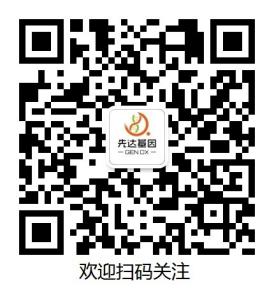 推荐样品制备方案配套样本释放剂（产品货号：GD005）样品处理操作流程如下：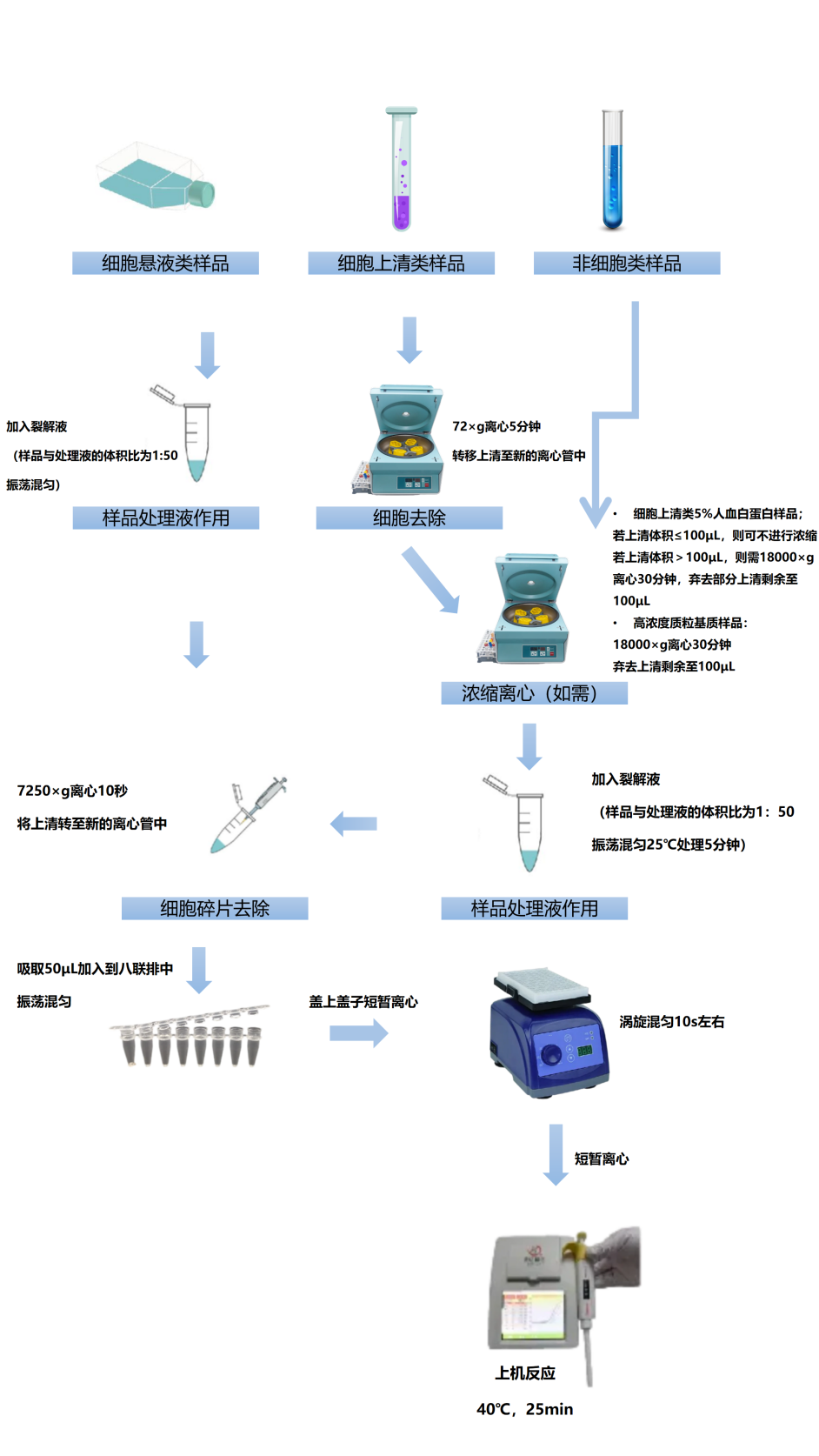 高温裂解法取1mL细胞上清液（或上述细胞悬浮液，细胞量＜107），14000rpm离心6min，去除上清收集沉淀（注意：可用吸头吸净上清），再加入100μL无菌水，振荡混匀，95℃水浴3min后轻微振荡混匀，快速离心以备用。组分24T96T支原体阳性质控    （红盖）80μL80μL支原体检测微球（铝箔袋）24T*116T*6使用说明书1份1份组分每管加样量/μL模板DNA2≤x≤20ddH2O50-x体积50组分每管加样量/μL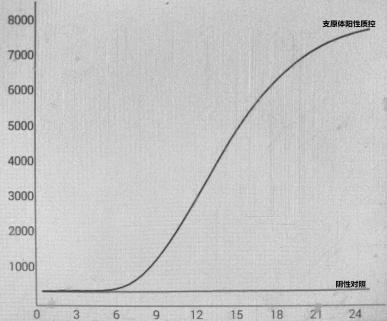 ddH2O48支原体阳性质控2体积50